Pinion from The Rotary Club of Bernardsville17 May 2016 
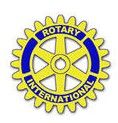 Al offered the prayer – give us guidance to use our talents to lead, serve, and do good.Eighteen attended. 		  		Tim won the 50/50Rotary’s Four-Way TestOf all the things we say or do –Is it the truth?Is it fair to all concerned?Will it build good will and better friendships?Will it be beneficial to all concerned?President-Al’s remarks and updates Track meet is 19 May -– 9 schools and 280 athletes are expected.  Ad book sales have exceeded $6000.  Fair weather is predicted for the meet.  Tim asked for help picking up donations from Shop Rite, Starbucks, and Kings. 21 May Charter Day – volunteers needed.  Rotarians serve two-hours shifts to represent Rotary and to offer public image information about Rotary and our projects.  Evening meeting will be 24 May at Claremont Tavern.  Brad – Recent donors to The Rotary Foundation are Jessica and Randy.Car show - President Al attended Cruise Night at Somerville and Galloping Hill Restaurant.  Both were well attended by car owners and viewers; car owners were OK with cars being parked in single spaces.  Al Lynn and Al Swider will meet with Randy Krogoll to discuss food services for the car show.Heard During Happy Dollars	I’m happy 6 x To hear Brian’s presentation			9 x To recognize and honor Brian’s military serviceTo hear Brad proclaim TRF donations		To be here today3 x To hear the good progress on track meet		To have sold my houseTo be able to call Brian Ennesser my friend		To see my youngerbrother graduate from Rutgers3 x To hear about our service at Founder’s DayBrian Ennesser -- John introduced Brian Ennesser as a friend, fellow bike-rider, Army veteran, and FBI agent.  Brian spoke to us about his service as a special forces intelligence/infantry office in Iraq.  A brief primer on military and civilian leadership was followed by personal impressions and experiences about combat in Iraq.  Brian was an ROTC graduate of University of New Hampshire and served in the Army as an infantryman and special forces Ranger.Brian was a US Army Second Lieutenant at Fort Polk on the day of the 9/11 attack.Marines, Rangers, and Seals worked cohesively together in Iraq.Essential intelligence gathering was done at night behind enemy lines.During the battle for Baghdad Brian spoke to Saddam Hussein, captured and in prison, to gain intelligence on Macqtar El-Sada and his Shia militia.Assault on Baghdad old town was done from the north through a gigantic above-ground cemetery.  Saddam Hussein’s forces had driven tanks through this area three years earlier and created lanes for vehicles.Fighter aircraft sonic boom was used as a tactic to stun enemy combatants.  This is a wide-area equivalent of the stun grenade that’s used in closed close quarters.RERUN Track meet update -- Rotary’s 66th annual Middle School Track Meet -- Submit all ads early; publish ad book soon after meet; deliver book NLT first week of June.Electronic version of ad book will be on club’s website and offered to each school’s web siteSchools will be invited to pay an admission fee; school parents can place TY ad.Submit ad information to Tim; solicit ads from your contacts of last year; ask merchants to support the meet.Ad sales/solicitation pages were provided and are available on web site.Matt will procure shirts and format the ads for meet-shirt sponsors; ads will be one color.Meet officials will again be hired to conduct each track event.A thank you page will be added to our club website.  RERUN --Car Show Fund Raiser.  This 5 July event is major fund-raiser for the year.Letters inviting car clubs to attend have been mailed.  Car owners can register on our web site, can return the letter invitation, or can show up and register.  However we will have space for about 60 cars, so early registration is recommended.   Trophies will be awarded and presented.  Carol Bianchi will present the Mayor’s Trophy.  Trophy sponsors could be Welsh’s Jeep, Paul Miller Motors, and certain auto repair shops.  Mr. Ron Pace has been helpful and coached us on best practices for a car show. We’re saving parking spaces for the local antique ambulance and antique fire trucks from BT and Bve.   Mr. deMorazzo will drive his antique Good Humor wagon to the show.  The band for the event is Reminisce.  The musical theme is earlier traditional, the dance card of this July  evening is the Flip-Flop Hop, and the food will be prepared, sold, and cleaned up by our club.  The primary host for the evening is the Bernards Township Recreation Committee that is sponsoring the concert; Rotary is collaborating with the Township; the Y is helping and collaborating with Rotary; some of the proceeds will go to support YMCA summer camp scholarships; Rotary will be the food vendor the event; Rotary will manage the car show registration and trophy winning; the band for the evening will be Reminisce.Randy Krogoll has graciously offered to help with the food provisions. This event requires all Rotarians to help.  Put it on your calendar for 5 July.Color posters were printed and can be posted in the community Some car owners have registered.  Al Lynn leads the subcommittee for food sales.  Cheryl and Rosemary will manage the site registration of cars.  All of us need to help with parking, food sales, and cleanup.  This is our major fund-raiser.  Enjoy developing it and pulling in funds the evening of 5 July -- should be fun.The many ways our club and members have volunteered and served  Members recalled the service work they are aware of or have done in recent years.  Please read and emend by adding any lost memories or services.Organized and managed Rotary track meet for 66 years.Conducted two blood drives with Keller Williams and drew blood to save lives.Awarded scholarships to seniors at Ridge and Bernards High.Served as club officer for multiple years.Awarded prizes to local middle school students.Selected and invited speakers to club meetings.Sponsored flags at Field of Honor.Sold ads for track meet.Packed food bags at the food cop-op for distribution to needy local citizens and veterans.Attended and supported Charter Day, Sounds Around Town, and Unity Day.Catered and cooked for the Farmstead Arts square dance party.Acted as UN representative from Rotary International.Funded students to attend UN Day and district leadership camps.Submitted and gained Rotary grants to buy bedding and toiletries for battered women’s shelter.Applied and won grant from TRF to build the Giving Garden at the YMCA.Attacked and defeated polio, over three decades, in dozens of countries.  Polio is now extant in only two countries.  Fight was by The Rotary Foundation, the UN, and the Melissa and Bill Gates Foundation.Built nature trail at Matheny School for students to traverse in wheelchairs.Visited and played with Matheny School students. Attended other clubs as makeup and exchanged banners.Distributed and managed Medical Alert units for 120 local residents.Provided dictionaries to several hundred local third-grade students.Waded and salvaged rubber ducks for Farmstead Arts fund raiser duck race.Planted daffodils for Bernards Township beautification committee.Awarded Rotary citation and Boy Scout portrait to local Eagle Boy Scouts.Loaned our raffle license [TY Rosemary] to Market Street Mission for their fund-raisers.Picked up trash from I287 interchanges and will soon clean up trash from our mile of US 202.Wrote holiday letters to military men and women.Club Updates Remember the tip box at The Olde Mill Inn for our waitress, Blanca.If you do a makeup meeting or attend via E-meeting makeup, let Tim know of your attendance.RERUN -- The Rotary Foundation and EREY – PDG Brad JenkinsRotary’s purpose is Doing Good in the World.  Our Mission is to promote world understanding, good will, and peace.  Grants are regularly developed and awarded to further the six focus areas:  Peace and conflict resolution  				Disease prevention and treatment Maternal and child health 					Clean water and sanitation Basic education and literacy  				Community and economic developmentMEETING ASSIGNMENTS          Set-Up                        Greeter            Invocation            Sgt@ Arms            Clean-UpMAY    Deem		Folkart		Scalaro		Vandeveer	B JenkinsJUNE   Delgado				Duffy		Carpenter	BerishaOfficer Nominations for 2016-2017 yearPresident 		Al SwiderPresident-Elect 		Eric ZalisVice President 		John Carpenter Treasurer 		Brad JenkinsFoundation Treasurer	Al OlsenSecretary 		Tim O’Donovan		Immediate Past-president	Cheryl Delgado Director			Terry BergerDirector			Bill DeemDirector			Rosemary GoodmanMembershipWe have some prospective members interested in our club.   Membership is being emphasized by President Al.=======================================Club Officers for 2015-2016 yearPresident 		Al SwiderPresident-Elect 		Eric ZalisVice President 		Jeff Rogers Treasurer 		Brad JenkinsFoundation Treasurer	Al OlsenSecretary 		Tim O’Donovan		Immediate Past-president	Cheryl Delgado Director			George BurdDirector			Bill DeemDirector			Rosemary GoodmanBernardsville Rotary’s Service Work in the Works           Appear and do the meeting assignments we receive from President Al.  Can do better here.  Help at the track meet.  Plan to help at car show.Help with food distribution at God’s Co-op Food Pantry.  Doing this at 100%.We have open nominations for local ‘sweat equity’ service projects.  Bring ideas to Board meeting or Club meeting.Continuing Business                    John Carpenter heads the Program Committee; alert John and Al Swider when you find a speaker for our meeting.  